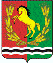 АДМИНИСТРАЦИЯМУНИЦИПАЛЬНОГО ОБРАЗОВАНИЯ ВОЗДВИЖЕНСКИЙ СЕЛЬСОВЕТ АСЕКЕВСКОГО РАЙОНА ОРЕНБУРГСКОЙ ОБЛАСТИП О С Т А Н О В Л Е Н И Е_______________________________________________________________29.10.2021                                с. Воздвиженка                                   № 35а-пОб утверждении муниципальной программыпроизводственного контроля качества  питьевой водыиз источников централизованного водоснабжения	МО Воздвиженского сельсовета на 2021- 2022 годы     В соответствии с Федеральным законом № 131-ФЗ от 06.10.2003 г. «Об общих принципах организации местного самоуправления в Российской Федерации», Уставом  сельского поселения постановляет:1.Утвердить муниципальную программу производственного контроля качества  питьевой воды из источников  централизованного водоснабжения МО Воздвиженского сельсовета на 2021-2022 годы (прилагается).2.Настоящее постановление обнародовать в соответствии с Уставом МО Воздвиженский сельсовет и разместить на официальном сайте администрации поселения в сети «Интернет».3.Контроль за исполнением настоящее постановления оставляю за собой.Глава муниципального образованияВоздвиженский сельсовет                                                          И.А. ФёдоровУтвердить: Глава МО Воздвиженский сельсоветПРОГРАММА производственного контроля качества питьевой воды в Воздвиженском сельском поселении Асекеевского района муниципального района Оренбургской области1. ОБЛАСТЬ ПРИМЕНЕНИЯРабочая программа составлена в соответствии с требованиями Федерального закона от 07.12.2011 года № 416-ФЗ «О водоснабжении и водоотведении», СанПиН 2.1.4.1074-01 «Питьевая вода. Гигиенические требования к качеству питьевой воды централизованных систем питьевого водоснабжения. Контроль качества», Приказа Федеральной службы по надзору в сфере защиты прав потребителей и благополучия человека от 28 декабря . № 1204 “Об утверждении Критериев существенного ухудшения качества питьевой воды и горячей воды, показателей качества питьевой воды, характеризующих ее безопасность, по которым осуществляется производственный контроль качества питьевой воды, горячей воды и требований к частоте отбора проб воды”Рабочая программа производственного контроля распространяется на использование воды для хозяйственно-бытовых нужд и включает в себя указания места отбора проб, частоты отбора проб и перечень показателей, по которым осуществляется контроль.2. ЦЕЛЬ ПРОИЗВОДСТВЕННОГО КОНТРОЛЯОбеспечение населения питьевой водой в соответствующей требованиям санитарных норм и правил. Контроль качества воды для хозяйственно-бытовых нужд в эпидемиологическом и радиационном отношении, по химическому составу и органолептическим свойствам с целью обеспечения безопасности для человека.Рабочая программа утверждается на 5 лет.3. ПОЯСНИТЕЛЬНАЯ ЗАПИСКАСогласно п. 29 ст. 2 Федерального закона от 07.12.2011 года № 416-ФЗ «О водоснабжении и водоотведении», водопровод в Воздвиженском сельском поселении относится к централизованным системам холодного водоснабжения.В соответствии со ст. 6 указанного закона, а также ст. 14 Федерального закона от 06.10.2003 года № 131-ФЗ «Об общих принципах организации местного самоуправления в Российской Федерации» организация водоснабжения населения относится к полномочиям органов местного самоуправления.Водоснабжение населения в  Воздвиженском сельском поселении осуществляется через водопроводную сеть. Источником водоснабжения являются подземные воды. Система водоснабжения  Воздвиженского сельского поселения состоит из 1 водозаборной скважины (1-водонапорная башня ), глубинный насос, забирающий воду из водоносного горизонта и распределительной сети. Скважина  расположена в центре с. Воздвиженка. Водопровод в с. Воздвиженка состоит из труб:  , чугунной 2602 м  диаметром 100 мм, На водопроводных сетях расположены 2 водоразборных колонок.Потребителями воды являются жители  Воздвиженского сельского поселения. Подаваемая вода используется для питьевого водоснабжения, а также для хозяйственно-бытовых нужд населения.Численность населения составляет 450 человек.Качество подаваемой воды соответствует требованиям СанПиН 2.1.4.1074-01 «Питьевая вода. Гигиенические требования к качеству питьевой воды централизованных систем питьевого водоснабжения. Контроль качества».Контроль качества воды осуществляет   Филиал ФБУЗ «Центр гигиены и эпидемиологии в Оренбургской области в городе Бугуруслане, Абдулинском городском округе, Бугурусланском, Северном, Асекеевском, Матвеевском, Пономаревском районах» Содержание и ремонт водопровода осуществляется администрацией  Воздвиженского сельского поселения (план мероприятий прилагается). 4. ПРОГРАММА ПРОИЗВОДСТВЕННОГО КОНТРОЛЯКАЧЕСТВА ПИТЬЕВОЙ ВОДЫ1. Перечень контролируемых показателей качества воды и их гигиенические нормативымикробиологические и паразитологические исследования:СанПиН 2.1.4.1074-01 «Гигиенические требования к качеству централизованных систем питьевого водоснабжении. Контроль качества. Гигиенические требования к обеспечению безопасности систем горячего водоснабжения».2. Санитарно-химические исследования:СанПиН 2.1.4.1074-01 «Гигиенические требования к качеству централизованных систем питьевого водоснабжении. Контроль качества. Гигиенические требования к обеспечению безопасности систем горячего водоснабжения».3. Перечень показателей, по которым осуществляется контроль качества водыСанПиН 2.1.4.1074-01 «Гигиенические требования к качеству централизованных систем питьевого водоснабжении. Контроль качества. Гигиенические требования к обеспечению безопасности систем горячего водоснабжения».4. Пункты отбора пробОтбор проб воды осуществляется в месте водозабора, перед поступлением в распределительную сеть, в распределительной сети .5. Количество контролируемых проб воды, периодичность, перечень показателей6. Календарный график отбора проб воды в с. Воздвиженка на 2022 год                                                                                                                        Приложение к рабочей программе производственного контролякачества питьевой водыв Воздвиженском сельском поселенииПЛАН МЕРОПРИЯТИЙ ПО СОДЕРЖАНИЮ И РЕМОНТУ ВОДОПРОВОДАСОДЕРЖАНИЕ1. Перечень контролируемых показателей качества воды и их гигиенические нормативы.2. Виды показателей, количество и периодичность отбора проб.3. Перечень показателей, по которым осуществляется контроль качества воды.4. Пункты отбора проб.5. Количество контролируемых проб воды, периодичность, перечень показателей.6. Календарный график отбора проб воды (с. Воздвиженка)___________ И.А. ФёдоровОпределяемые показателиРезультаты исследованиягигиенический нормативединицы измеренияНД на методы исследованияОМЧ6не более 50 КОЕ в 1 мл.КОЕ в 1 мл.МУК4.2.1018-01ОКБв 100 мл.  не обнаруженоотсутствуют в 100 мл.КОЕ в 100 мл.МУК4.2.1018-01ТКБв 100 мл.  не обнаруженоотсутствуют в 100 мл.КОЕ в 100 мл.МУК4.2.1018-01ПоказателиЕдиницы измерениярезультаты исследованийпогрешностьГигиенический норматив НД на методы исследованийВкусбаллы0не более 2,0ГОСТ 3351-74Запах-"-0не более 2,0ГОСТ 3351-74Цветностьградусыменее < 10не более 2,0ГОСТ  Р52769-07МутностьЕМФ (единицы мутности по формазину) или мг/л (по каолину)менее < 0,50 не более 1,5ГОСТ 3351-74Показатель Единица измерения Гигиенический норматив НД на метод определения (исследования)Погрешность определения+- Результаты исследованийВкусбаллыне более 20,ГОСТ 3351-74не определенаЗапахбаллы не более 2,0ГОСТ Р 55769-071,5Цветностьградусне более 2,0не определенаМутность мг/куб.дмне боле  1,5ГОСТ 3351-740,11Phв пределах 6-9ПНДФ 14.2:2:3:4.21-970,01 Окисляемостьмг/куб.дмне более 20ГОСТ 18164-7273Общая жесткостьградусне более 20ГОСТ Р 52407-2005 0,9 Сухой остатокмг/куб.дмне более 20ПНДФ 14.1:2:4.154-990,5 Аммиакмг/куб.дмне более 20ГОСТ 4192-820,11Нитритымг/куб.дмне более 20ГОСТ 4192-820,0004Нитратымг/куб.дмне более 20РД 5224 433-953,5Хлоридымг/куб.дмне более 20ПНДФ 14.1:2.112-970,02Сульфатымг/куб.дмне более 20ПНДФ 14.1:2:4.157-990,03Железомг/куб.дмне более 20ПНДФ 14.1:2.56-960Марганецмг/куб.дмне более 20ПНДФ 14.1:2:4.16-2000 0Мышьякмг/куб.дмне более 20М 01-35-20000Кальциймг/куб.дмПНДФ 14.1:2:4.167-00 0Магниймг/куб.дмГОСТ Р 52180-2003 0Фтормг/куб.дмГОСТ Р 52180-20030Массовая доля свинцамг/куб.дмПНДФ 14.1:2:47-96 0Массовая доля кадмиямг/куб.дмГОСТ Р 52180-2003 0Массовая доля медимг/куб.дмПНДФ 14.1:2:4.235-060Массовая доля цинкамг/куб.дмПНДФ 14.1:2:4.167-000,19НаименованиеПоказателиПериодичностьКоличествопробСкважинаМикробиологические 1 раз в квартал4СкважинаОрганолептические 1 раз в квартал4СкважинаОбобщенные 1 раз в квартал4СкважинаНеорганические и органические вещества1 раз в год 1СкважинаРадиологические1 раз в год1Перед поступлением в распределительную сетьМикробиологические 1 раз в квартал4Перед поступлением в распределительную сетьОрганолептические 1 раз в квартал4Перед поступлением в распределительную сетьОбобщенные 1 раз в квартал4Перед поступлением в распределительную сетьРадиологические1 раз в год1Распределительная сетьМикробиологические1 раз в квартал4Распределительная сетьОрганолептические1 раз в квартал4После ремонта и чрезвычайных ситуацийОбязательные контрольные пробыОбязательные контрольные пробыВид показателейI кварталI кварталI кварталII кварталII кварталII кварталIII кварталIII кварталIII кварталIII кварталIII кварталIV кварталIV кварталIV кварталГОДВид показателейIIIIIIIVVVIVIIVIIIVIIIIXIXXXIXIIВ местах водозаборных скважинВ местах водозаборных скважинВ местах водозаборных скважинВ местах водозаборных скважинВ местах водозаборных скважинВ местах водозаборных скважинВ местах водозаборных скважинВ местах водозаборных скважинВ местах водозаборных скважинВ местах водозаборных скважинВ местах водозаборных скважинВ местах водозаборных скважинВ местах водозаборных скважинВ местах водозаборных скважинВ местах водозаборных скважинВ местах водозаборных скважинМикробиологические11114Органолептические11114Обобщённые11114Неорганические и органические11Радиологические11Перед поступлением в распределительную сетьПеред поступлением в распределительную сетьПеред поступлением в распределительную сетьПеред поступлением в распределительную сетьПеред поступлением в распределительную сетьПеред поступлением в распределительную сетьПеред поступлением в распределительную сетьПеред поступлением в распределительную сетьПеред поступлением в распределительную сетьПеред поступлением в распределительную сетьПеред поступлением в распределительную сетьПеред поступлением в распределительную сетьПеред поступлением в распределительную сетьПеред поступлением в распределительную сетьПеред поступлением в распределительную сетьПеред поступлением в распределительную сетьМикробиологические11114Органолептические11114Обобщённые11114Неорганические и органические11Радиологические11В распределительной сетиВ распределительной сетиВ распределительной сетиВ распределительной сетиВ распределительной сетиВ распределительной сетиВ распределительной сетиВ распределительной сетиВ распределительной сетиВ распределительной сетиВ распределительной сетиВ распределительной сетиВ распределительной сетиВ распределительной сетиВ распределительной сетиВ распределительной сетиМикробиологические11114Органолептические11114После ремонта и чрезвычайных ситуацийОбязательные контрольные пробыОбязательные контрольные пробыОбязательные контрольные пробыОбязательные контрольные пробыОбязательные контрольные пробыОбязательные контрольные пробыОбязательные контрольные пробыОбязательные контрольные пробыОбязательные контрольные пробы№ п/пНаименование мероприятия Срок исполненияОтветственныйза организацию и исполнение1Контроль качества воды Согласно графика2Разработка проекта зоны санитарной охраны водопроводаМай-сентябрьАдминистрация  Воздвиженского сельского поселения3Контроль состояния зоны санитарной охраны источника водоснабженияПостоянно Администрация Воздвиженского  сельского поселения4Анализ работы скважины, проведение замеровЕжемесячно Администрация Воздвиженского сельского поселения5Ремонт системы водоснабжения:В течение года по мере необходимостиАдминистрация  Воздвиженского сельского поселения5Определение места поломкиВ течение года по мере необходимостиАдминистрация  Воздвиженского сельского поселения5Оповещение руководстваВ течение года по мере необходимостиАдминистрация Воздвиженского сельского поселения5Разработка мероприятий по устранению поломкиВ течение года по мере необходимостиАдминистрация Воздвиженского сельского поселения5Выполнение мероприятий по устранению поломкиВ течение года по мере необходимостиАдминистрация Воздвиженского сельского поселения